Le plan est muni d’un repère (O,,).I. Tracer une droite 1. Droite d’équation réduite y=ax+b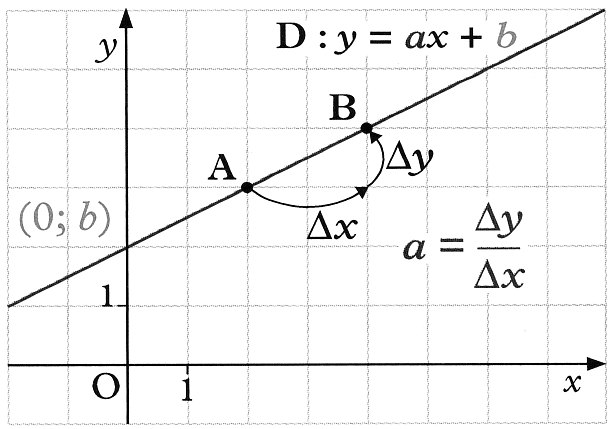 a est le coefficient directeur  de la droite ;b est l’ordonnée à l’origine de la droite.Première méthode On trace la droite passant par le point de coordonnées (0 ; b) 
et de coefficient directeur a=.
ExempleTracer la droite  d’équation  y=-2x+4.Deuxième méthodeOn détermine les coordonnées de deux points de la droite dont on choisit arbitrairement une coordonnée : Si A est un point de la droite, d’abscisse , son ordonnée est =+b ;Si B est un point de la droite d’ordonnée , son abscisse  est solution l’équation  =+b.ExempleSoit la droite  : y=2x+5.Déterminer l’ordonnée du point A de la droite   d’abscisse – 3 : =2×(-3)+5=-6+5=-1 donc A  ;Déterminer l’abscisse du point B de la droite  d’ordonnée 3 : 3=+5 donc =-2 ou encore =-1 donc B .Placer les points A et B et tracer D2.
Avec la CalculatriceTexas : touche  Y = ou f(x) = ↔ entrer 2X + 5 ↔ touche TABLECasio : menu TABLE  ↔ dans la ligne Y1 entrer 2X + 5.ExempleDéterminer à l’aide de la calculatrice les coordonnées de deux points de D2.
 RemarquePour tracer une droite d’équation ax+by=c, on cherche son équation réduite.ExempleSoit la droite  d’équation 3x+2y=12.3x+2y=12 équivaut à 2y=-3x+12 ou encore y=-1,5x+6 donc  a pour équation réduite y=-1,5x+6Cas particuliersLa droite d’équation  y=ax passe par l’origine du repère ;La droite d’équation  y=b passe par le point de coordonnées (0 ; b) et est parallèle à l’axe des abscisses.ExempleTracer les droites  : y=x et  : y=-2.2. Droite d’équation x=cLa droite d’équation x=c passe par le point de coordonnées (c ; 0) et est parallèle à l’axe des ordonnées.ExempleTracer D6 : x=-3.II. Déterminer une équation d’une droite non parallèle à l’axe des ordonnéesPropriétéSi A  et B  sont deux points distincts tels que ý alors la droite (AB) a une équation réduite de la forme y=ax+b.Première méthodeOn calcule le coefficient directeur a=;On calcule  l’ordonnée à l’origine b. Par exemple,  le point A appartient à la droite donc ses coordonnées  vérifient l’équation de la droite : =+b.ExempleDéterminer une équation de la droite D passant par les points A ( 2 ; 1) et B (1 ;- 5).ý donc D a une équation réduite de la forme y=ax+ba===6 donc y=6x+b
A☻D donc =+b soit 1=12+b ou encore b=1−12=-11 donc D admet pour équation  y=6x−11
Deuxième méthodeOn résout le système  pour déterminer a et b.ExempleReprendre l’exemple ci-dessus en utilisant  la deuxième méthode.
On doit résoudre    : 
Par soustraction : a=1+5=6.
Pour calculer b, on reprend une des équations : -5=a+b donc -5=6+b ou encore b=-5−6=-11.III. Tangente à une courbe1. Nombre dérivéDéfinition Le nombre dérivé d’une fonction f en  est le coefficient directeur de la tangente à la courbe représentative de f au point A de coordonnées . On le note  f ′.On dit alors que la fonction  f  est dérivable en . 2. Equation de la tangentePropriétéLa tangente au point A  a une équation de la forme y=f ′x+b. Pour calculer b, on remplace x et y par les coordonnées de A.ExempleC est la courbe représentative d’une fonction  f,  et  sont les tangentes à la courbe C aux points A et B.Donner par lecture graphique les valeurs de :f(3)=0 ;  	f(2)=-1 ; 	f ′(3)=2 ; 	f ′(2)=0Déterminer une équation de  et de  : y=2x+b0=6+bb=-6  Donc  : y=2x–6 : y=-1On donne  f '(0)=-4.Tracer la tangente  à la courbe C au point C d’abscisse 0.